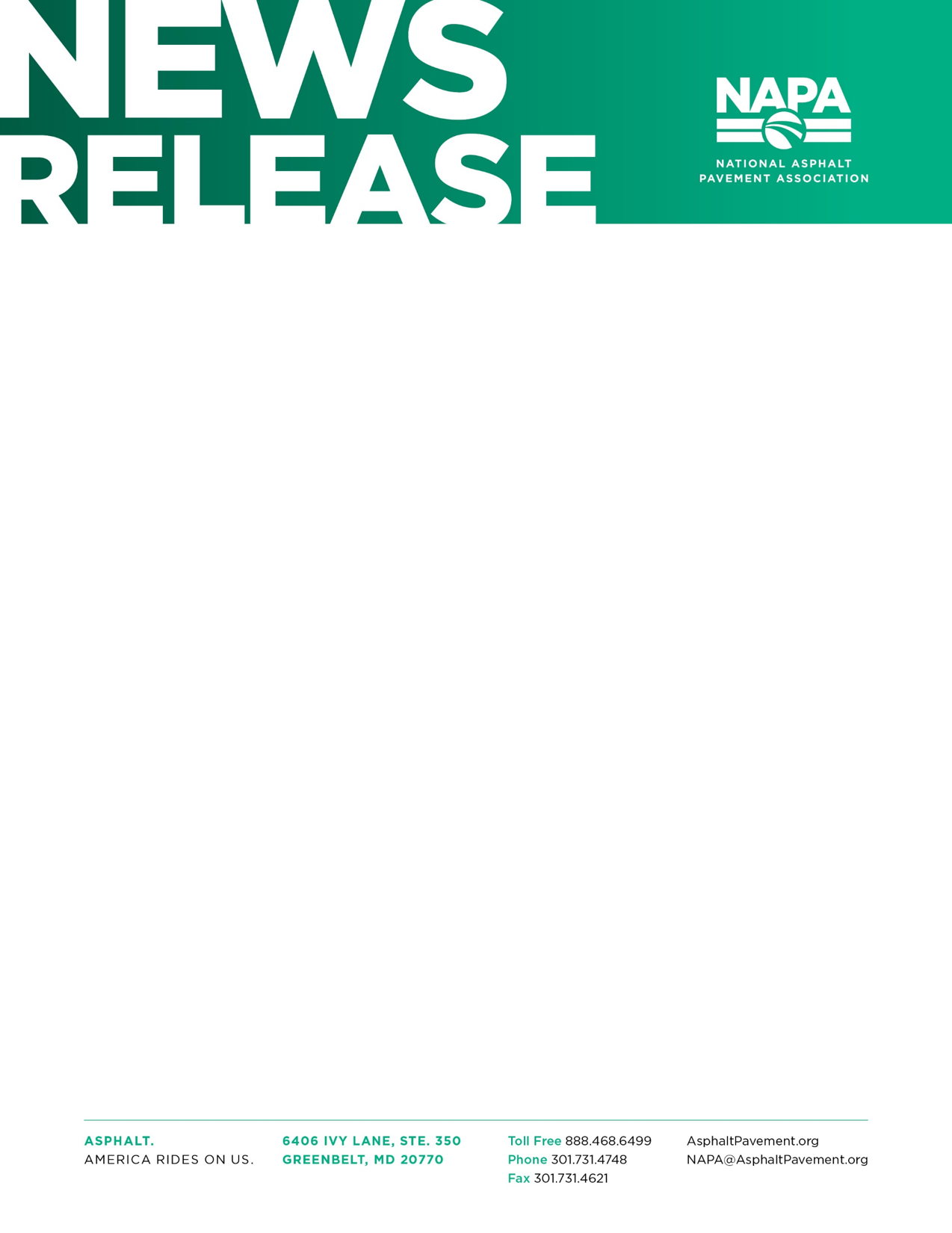 EMBARGOED UNTIL	FOR MORE INFORMATION, CONTACT 10:00 AM EASTERN TIME	 Michelle Kirk, Manager, Alliances & Awards February 8, 2023	(888) 468-6499 or mkirk@asphaltpavement.org napa announces winner, finalists for top national award for quality in asphalt pavingKiewit Infrastructure South Co. and Texas DOT Earn 2022 Sheldon G. Hayes Award GREENBELT, MD—The National Asphalt Pavement Association (NAPA) announced the finalists and winner of the 2022 Sheldon G. Hayes Award for excellence in construction of an asphalt pavement at today’s ceremony during NAPA’s 2023 Annual Meeting in Miami Beach, Fla. The award, bestowed annually since 1971, recognizes the country’s highest quality highway pavements. Kiewit Infrastructure South Co. and the Texas Department of Transportation Amarillo District were named the winner of the 2022 Sheldon G. Hayes Award for their work on US 287 in Armstrong County, Texas. Finalists for the award were:Allan Myers VA Inc. and the Chesapeake Bay Bridge-Tunnel District for work on the Chesapeake Bay Bridge and Tunnel in Cape Charles, Va. Delta Asphalt of Arkansas Inc. and the Arkansas Department of Transportation for work on I-55 in Mississippi County, Ark. Preferred Materials Inc., A CRH Company, and the Florida Department of Transportation for SR 93A (I-75) in Tampa, Fla. All highway pavement projects using more than 50,000 tons of asphalt may apply for the Sheldon G. Hayes Award. The winner and finalists are determined through a two-year evaluation process.Initially, the project must win a Quality in Construction (QIC) Award, which is determined by numerical scores given by independent pavement engineers based on how well the contractor met specifications and achieved density on the finished pavement. All pavements that meet a specified benchmark earn the QIC Award.The year after a project wins a QIC Award, it is eligible for consideration for the Sheldon G. Hayes Award. The top-ranked projects from each year are tested for smoothness, thenvisually inspected by an independent pavement consultant with many years of experience in the industry. In the 2022 cycle, the evaluator praised all the candidates for their high-quality construction practices, which resulted in smooth, safe, and durable pavements.At NAPA’s 68th Annual Meeting in Miami Beach, Fla., the winner and finalists were recognized for their achievements. “The asphalt pavement industry is committed to building quality pavements that deliver high performance and drivability to the public,” said James A. Mitchell, 2022 NAPA Chairman of the Board.The award is named for Sheldon G. Hayes, a founder of NAPA and the association’s first chairman. Hayes spent his entire career striving for better construction techniques and improvements in the quality of asphalt pavements.###About NAPA The National Asphalt Pavement Association (NAPA) is the only trade association that exclusively represents the interests of the asphalt producer/contractor on the national level with Congress, government agencies, and other national trade and business organizations. NAPA supports an active research program designed to improve the quality of asphalt pavements and paving techniques used in the construction of roads, streets, highways, parking lots, airports, and environmental and recreational facilities. The association provides technical, educational, and marketing materials and information to its members; supplies product information to users and specifiers of paving materials; and conducts training courses. The association, which counts more than 1,100 companies as members, was founded in 1955. 